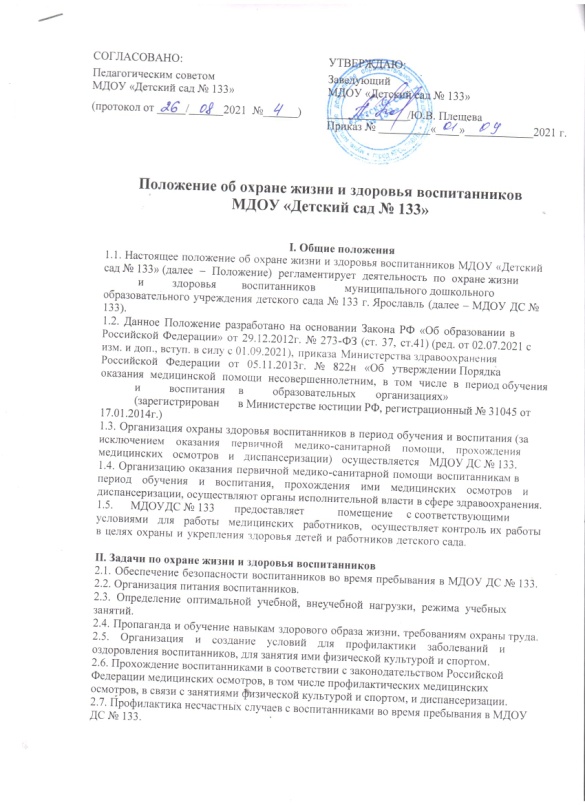 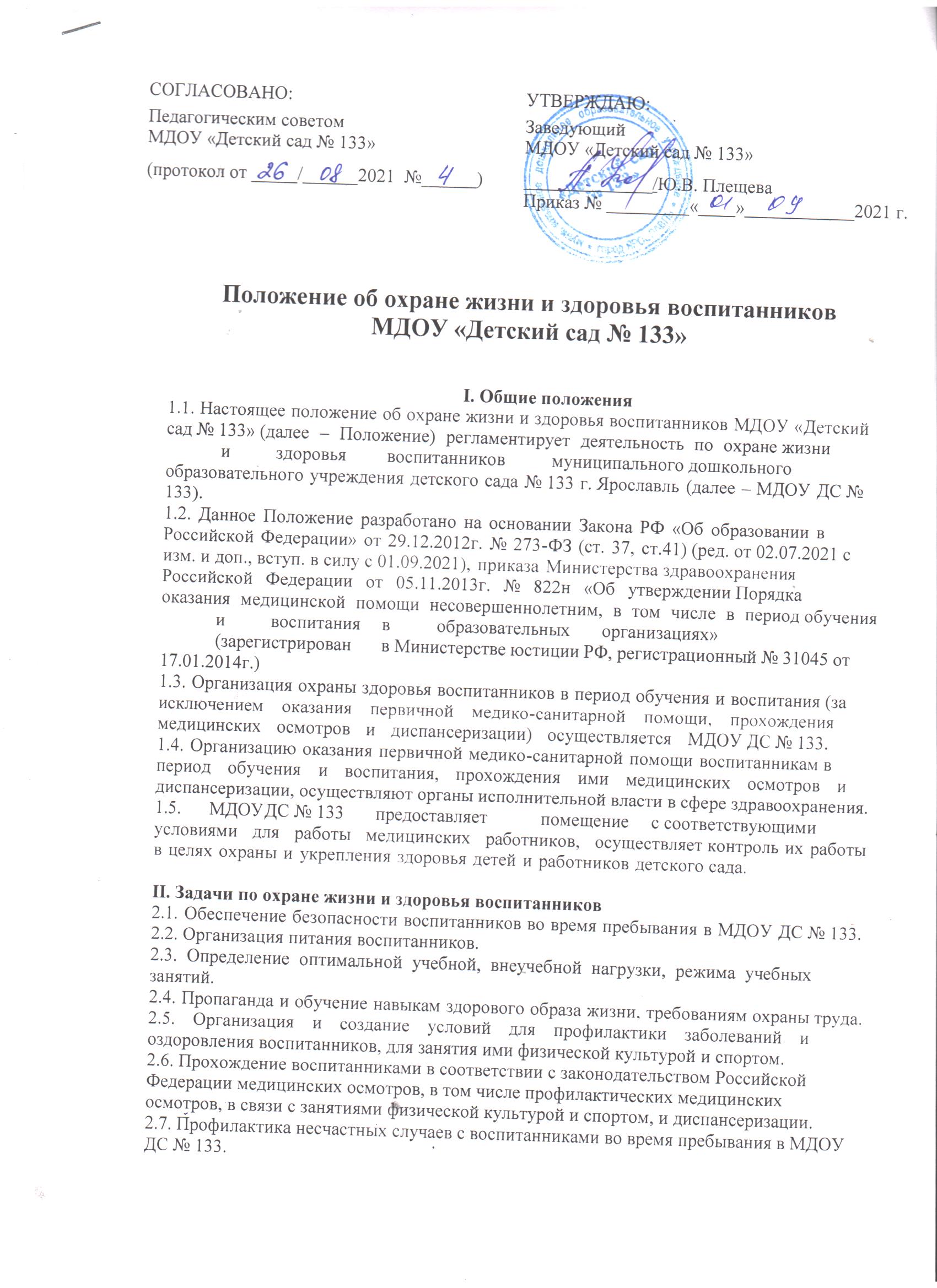 2.8.	Проведение	 санитарно-противоэпидемических	и	профилактических мероприятий.2.9. Обучение педагогических работников навыкам оказания первой помощи.III. Организация деятельности по охране здоровья воспитанников3.1. Организация охраны здоровья воспитанников (за исключением оказания первичной медико-санитарной помощи, прохождения периодических медицинских осмотров и диспансеризации) в ДОУ. 3.2. Организацию оказания первичной медико-санитарной помощи воспитанникам осуществляет медицинский работник в соответствии требованиями действующего законодательства в сфере здравоохранения. МДОУ ДС № 133 предоставляется медицинской организации помещение, соответствующее условиям и требованиям для осуществления медицинской деятельности.3.3. МДОУ ДС № 133 при реализации образовательных программ создает условия для охраны здоровья воспитанников, в том числе обеспечивает:- наблюдение за состоянием здоровья воспитанников;- проведение санитарно-гигиенических, профилактических и оздоровительных мероприятий, обучение и воспитание в сфере охраны здоровья граждан в Российской Федерации;-	соблюдение	государственных	санитарно-эпидемиологических	правил	и нормативов;- расследование и учет несчастных случаев с воспитанниками во время пребывания в МДОУ ДС№ 133 в порядке, установленном федеральным органом исполнительной власти, осуществляющим функции по выработке государственной политики и нормативно- правовому регулированию в сфере образования, по согласованию с федеральным органом исполнительной власти, осуществляющим функции по выработке государственной	политики	и	нормативно-правовому	регулированию	в	сфере здравоохранения.3.4. МДОУ ДС № 133 обеспечивает учет и контроль факторов, оказывающих влияние на состояние здоровья воспитанников. 3.5.	МДОУ	ДС № 133	обеспечивает	соответствие инфраструктуры	образовательного	учреждения	условиям	здоровье      сбережения воспитанников:- соответствие состояния и содержания территории, здания и помещений;- соответствие оборудования (для водоснабжения, канализации, вентиляции, освещения) требованиям санитарных правил, требованиям пожарной безопасности, требованиям безопасности дорожного движения);- наличие и необходимое оснащение помещений для питания воспитанников, а также для хранения и приготовления пищи в соответствии с требованиями санитарных правил;- оснащение физкультурного зала и других спортивных сооружений необходимым оборудованием и инвентарем в соответствии с требованиями санитарных правил для освоения основных и дополнительных образовательных программ;- формирование культуры здоровья педагогических работников МДОУ ДС № 133 (наличие знаний и умений по вопросам использования здоровьесберегающих методов и технологий; здоровьесберегающий стиль общения, образ жизни и наличие ответственного отношения к собственному здоровью).3.6. МДОУ ДС № 133 обеспечивает в образовательном процессе формирования у воспитанников системы знаний, установок, правил поведения, привычек, отношения воспитанников к своему здоровью, связанного с укреплением здоровья и профилактикой его нарушений, формирования культуры здорового и безопасного образа жизни воспитанников;3.7. МДОУ ДС № 133 проводит работу по организации физкультурно-оздоровительной	и	спортивно-массовой	работы	в образовательном учреждении, организации системы просветительской и методической работы с участниками образовательного процесса по вопросам здорового и безопасного образа жизни, реализацию дополнительных образовательных программ, ориентированных на формирование ценности здоровья и здорового образа жизни, которые могут быть реализованы как в урочной (аудиторной), так и во внеурочной (внеаудиторной) деятельности.3.8. Обеспечивает соблюдение санитарных норм, предъявляемых к организации образовательного процесса (объем нагрузки по реализации основных и дополнительных образовательных программ, время на самостоятельную учебную работу, время отдыха, удовлетворение потребностей обучающихся в двигательной активности), в том числе при введении в образовательный процесс педагогических инноваций.3.9. Взаимодействует с учреждениями дополнительного образования, культуры, физической культуры и спорта, здравоохранения и другими заинтересованными организациями по вопросам охраны и укрепления здоровья, безопасного образа жизни воспитанников.3.10.	В	образовательной	деятельности	обеспечивает	преемственность	и непрерывность обучения здоровому и безопасному образу жизни на различных ступенях дошкольного образования.IV. Функции медицинского персонала4.1. Права, обязанности и ответственность медицинского работника, закрепленного за МДОУ ДС № 133 устанавливаются законодательством Российской Федерации и должностными инструкциями.4.2. Медицинский персонал наряду с детским садом несет ответственность за здоровье	и	физическое	развитие	детей,	проведение	лечебно-профилактических мероприятий, соблюдение санитарно-гигиенических норм, режима и обеспечение качества питания.